I. BASIC INFORMATIONProfessor Travis Rodgers, PhDRequired TextbooksNorma Goldman and Jacob E. Nyenhuis. Latin Via Ovid: A First Course. 2nd Edition. It’s available in the college bookstore for ~$30 and elsewhere cheaper. Note: the same text is used for Latin 1120 and Latin 1121.II. COURSE INFORMATIONCommon Course Number: LAT 1121Course Title: Elementary Latin IIContact Hour Breakdown: Cr: 4 Contact + Lab: 4Discipline: LatinPrerequisites: Minimum grade of C in LAT 1120 or Departmental approval. Corequisites: NoneCatalog Description: Continuation of LAT 1120, Elementary Latin I. A minimum grade of C is required to pass this course if being used to satisfy the Foreign Proficiency Requirement.
Course Description: This is a continuation of LAT 1120. In this course, we further our knowledge of the written and spoken Latin language, focusing on increasingly complex sentence structure and expanding vocabular.Learning OutcomesStudent will be able to communicate in writing in the target language at a novice-high level.Students will develop reading skills in the target language to achieve a novice-high proficiency level.Students will develop a mature attitude toward cultural differences.Corresponding Evidence of LearningStudents will demonstrate understanding of the text and recognize the main ideas.Students will recognize main events and make reasonable predictions of events.Students will identify important details to support main events.Students will demonstrate critical thinking by interpreting and inferring information.Students will demonstrate understanding of grammatical structures and vocabulary.III. STUDENT SUCCESS INFORMATION1. Grades1.1 Due DatesAssignments have a consistent due date. If your class meets Monday/Wednesday or Tuesday/Thursday, then your materials for the relevant week are due at the following times (to meet between your classes); online classes are also consistent:Course Meeting Time		Weekly Materials Due*Monday/Wednesday		Tuesday 11:59 PMTuesday/Thursday		Wednesday 11:59 PMOnline				Thursday 11:59 PM2. Weekly AssignmentsThe weekly assignments will all be translation and/or parsing. Some weeks, we will work English to Latin; other weeks, we will work Latin to English. Some weeks will be group assignments (as in Latin I), while in other weeks the assignments will be solo. The goal is to get you in the habit of translating at least ten lines of Latin, five times a week.I will use the following rubric for weekly assignments:Terminology: have you chosen appropriate vocabulary? (12 points possible)Morphology: have you made the vocabulary look like it should or have you explained it? (8 points possible)3. Quizzes ExplainedQuizzes are online quizzes, featuring true/false and multiple choice questions. Online quizzes are REPEATABLE, so you can take the quiz as many times as you’d like, in the available time, in order to score the grade you’re happy with. There are ten total quizzes, at 20 points each. Note that quizzes close at the deadline, so if you miss the deadline, your quiz grade is a zero for that quiz.4. Exams ExplainedExams include several types of question: Latin to English, English to Latin, Parsing Exercises (tell me why a word looks like it does), True/False, Multiple Choice, and maybe some others. I will not give question types on an exam that we haven’t done as homework assignments first. There should be no surprises on the exams. All exams are cumulative, as this is a language; you cannot simply forget a part of the language.Because this is an online class, when you take any exam, you should have your phone/camera on hand. If you encounter any problem that slows or halts your progress, see the section below titled “Tech Resources.”IV. COURSE POLICIESMake-up and Extra Credit Policies and ProceduresI don't think I should have the power to make decisions about what absences are “good enough” or not good enough to warrant makeups or grade forgiveness. As a result, here are the policies:Late WorkI’ll grade your late work (except for quizzes). The maximum grade possible deteriorates by one letter grade (10%) per 24-hour period (or part thereof). You can, one time in the semester, claim a Grade Forgiveness. Just let me know within 48 hours of the deadline (before or after), and I’ll extend you an additional 72 hours (three days) from the original deadline to complete the assignment. The exception here is the final exam. It’s due when it’s due, and if it’s not submitted by the deadline, it’s a zero. Note that missed quizzes are zeroes unless you have a fantastic reason for missing class, and once discussion boards have closed, I’ll accept no further late submissions.Withdrawal Deadline and PolicyPer Valencia Policy 4-07 (Academic Progress, Course Attendance and Grades, and Withdrawals) a student who withdraws from class before the withdrawal deadline will receive a grade of “W.”   A student is not permitted to withdraw from this class after the withdrawal deadline; if you remain in the class after the withdrawal deadline, you can receive a grade of only A, B, C, D, F or I. An I grade will only be assigned under extraordinary circumstances that occur near the end of the semester.  If you receive an I, the work missed must be made up during the following semester, at which time you will receive an A, B, C, D, or F, in accordance with your work and the syllabus. Failure to make up the work during the following semester will result in your receiving a grade of F in the course. The instructor will not withdraw any student for any reason; it is the responsibility of the student to withdraw themselves before the withdrawal deadline and to be aware of the date of the withdrawal deadline.  Any student who withdraws from this class during a third or subsequent attempt in this course will be assigned a grade of “F.”  Note that if you do not complete ANY of the first week’s materials within the first week, you will be removed from the class as a No Show, in accordance with Valencia’s policies.Students on financial aid should consult an advisor or a counselor before withdrawing from a course; there may be financial aid (or other important) implications to the student which he or she must know about to make an informed decision before withdrawing from a course.  Students with some scholarships who withdraw or are withdrawn from a class must pay the college for the cost of the class.  Other scholarship sponsors may also require repayment.For a complete policy and procedure overview on Valencia Policy 4-07 please go to:http://valenciacollege.edu/generalcounsel/policy/default.cfmpolicyID=75&volumeID_1=4&navst=0Requirements for Online ClassesYou will need a persistent Internet connection in order to be successful in this course. Your phone is not an appropriate device, and not all browsers are appropriate either for an online course. Please explore the resources available to determine whether you are going to be able to complete this course:http://valenciacollege.edu/admissions-records/registration-details/onlineclasses.cfmV. ADDITIONAL POLICIESFaculty/Student Communication“Valencia College is committed to providing each student a quality educational experience. Faculty members have set high standards of instruction for themselves and for you. If you have a problem in a class, your first step is to talk to your instructor. If you are still dissatisfied, you may talk with the academic dean of the division for your class. We will work together to resolve any issues that arise.”I can be reached by email at trodgers6@valenciacollege.edu . You should expect an email response within 24 hours. If you don't receive one, please email me again. Academic Honesty Statement“Each student is required to follow Valencia policy regarding academic honesty.  All work submitted by students is expected to be the result of the student’s individual thoughts, research, and self-expression unless the assignment specifically states ‘group project.’”  You must be familiar with the Academic Honesty Policy. If you cheat, you will receive a zero for the assignment if it is a low stakes assignment. If you cheat on a moderate stakes assignment, you will receive a zero for all assignments of that type. If you cheat on a high stakes assignment, you will fail the course. You may work collaboratively only if the instructor gives permission. 'Tis better to ask permission than forgiveness.Classroom Rules of Student BehaviorCollege policy prohibits children from attending lectures; please, do not violate this policy.Proper classroom etiquette is required for you to attend this class; please do not create distractions while the instructor is lecturing.  More than one warning for improper classroom behavior, following a referral to the academic dean or the calling of security, will be grounds to be dropped from the course without a refund.Additional Classroom PoliciesBeepers or cell phones which emit audible tones should be turned off or to vibrate during periods when lectures are given in the lecture.  Please, do not use your phone for text messaging during lectures; text messaging and phone calls can be completed outside the lecture room.Under no circumstances will your test scores, total points or final grades be discussed on the telephone.  FERPA rights to privacy prevent the divulging of scores or related materials by that means.  Scores will only be given face-to-face with each student or by accessing your Atlas account.Baycare Behavioral Health’s Student Assistance Program“Valencia is committed to making sure all our students have a rewarding and successful college experience.  To that purpose, Valencia students can get immediate help that may assist them with psychological issues dealing with stress, anxiety, depression, adjustment difficulties, substance abuse, time management as well as relationship problems dealing with school, home or work.  Students have 24 hour unlimited access to the Baycare Behavioral Health’s confidential student assistance program phone counseling services by calling (800) 878-5470.  Three free confidential face-to-face counseling sessions are also available to students.”Students with Disabilities Information:"Students with disabilities who qualify for academic accommodations must provide a Notification to Instructor (NTI) form from the Office for Students with Disabilities (OSD) and discuss specific needs with the instructor, preferably during the first two weeks of class; accommodations will not be applied retroactively.  The Office for Students with Disabilities determines accommodations based on appropriate documentation of disabilities."West Campus SSB, Rm. 102 Phone: 407-582-1523 Fax: 407-582-1326College Catalog/Student Handbook/Policy ManualA full description of all College policies can be found in the College Catalog at 	http://www.valenciacollege.edu/catalog/  The Student Handbook can be found at: 	http://valenciacollege.edu/studentdev/CampusInformationServices.cfmThe Policy Manual can be found at http://www.valenciacollege.edu/generalcounsel/  The college calendar can be found at http://valenciacollege.edu/calendar/ for important dates.VI. SCHEDULE OF MATERIALS**NOTA BENE: You have signed up to take a course in ten weeks that normally meets for sixteen weeks. If every week in a 16-week course contains an average of 4 hours of in-person class and another 8-12 hours working on your own, you should expect to do approximately 160% of that amount of work per week. Since 4 + 8 to 12 is 12 to 16 and 160% of that is 19.2 to 25.6 hours, this means you should be spending about TWENTY HOURS PER WEEK on this course. If you can’t fit that into your schedule, you will not be successful, and you will not earn the grade you’re looking for.See the Online Syllabus link for detailed schedule.VII. IMPORTANT DATESSee Orientation module.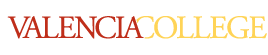 LAT 1121 Course SyllabusElementary Latin II: CRN 17581Fall 2022West Campus Online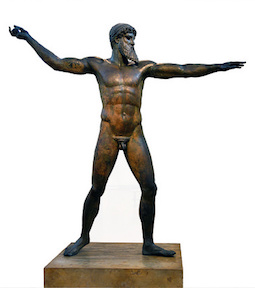 Contact InformationOffice: 5-259Phone: 407 582-1075Email: trodgers6@valenciacollege.eduTwitter: @TrodgersUCF*It is always best to see me in my office hours in person. Email is second best. Twitter is good for virtual hours. Phone is least good.Office HoursTBAPercentage900+800-89.9+700-79.9+500-69.9+No minimumGradeABCDFAssignment TypeWeekly AssignmentsQuizzesExam 1Exam 2 (Midterm)Exam 3Exam 4 (Final) Grade Percentage25%25%5%10%15%20%